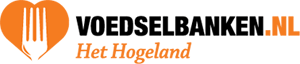  Beste cliënt, Een verse nieuwsbrief.  Veel leesplezier toegewenst.Een vervolg berichtje van Sandra Middel van Mensenwerk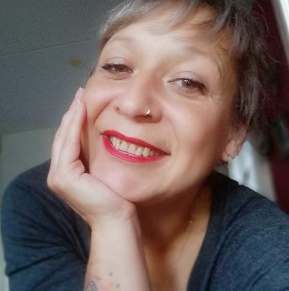 Ik pas het rooster van tijdstippen waarop ik op de voedselbank ben een beetje aan, zodat ik meerdere mensen kan treffen.Vanaf 12 augustus ben ik 2 vrijdagen achter elkaar aanwezig, dus 12 en 19 augustus en daarna kom ik de eerste 2 vrijdagen van iedere nieuwe maand. (vrijdag 2 en 9 september)Waarvoor kom ik bij de Voedselbank? Jullie kunnen bij mij terecht voor hele uiteenlopende vragen:Voedselbank stopt en nu? Kom ik rond met mijn inkomen? Waar heb ik recht op? Schuldsanering stopt en je wilt tips om financieel gezond te blijven?Loop je tegen problemen aan met instanties, familie en/of kinderen? Wil je gewoon even ventileren? Je hebt hulp nodig bij….? Je kunt me persoonlijk benaderen tijdens bovengenoemde dagen en we kunnen dan op een kantoortje even privé praten. Je mag me ook bellen op 06-82616659.Ik weet uit eigen ervaring dat het soms fijn is dat er iemand met je meekijkt of dat je gewoon even van je af wilt praten.Koffiepunten van DEDe koffieactie van onze Voedselbank is een doorslaand succes geworden. Er werden maar liefs 1,1 miljoen spaarpunten aan Douwe Egberts gedoneerd, hetgeen neerkomt op 1900 pakken koffie/koffiepads. Ieder jaar levert een dergelijke inzameling zo’n 800.000 spaarpunten op. Voor iedere 600 punten verstrekt Douwe Egberts aan de voedselbanken een pak koffie van 250 gram. Vorig jaar is er ook gebruik gemaakt van Facebook, waardoor de punten nu uit het hele land komen en we zo aan de 1,1 miljoen punten kwamen.Mocht u DE koffie meenemen uit de winkel, wilt u dan ook de punten op het pak uitknippen en deze bij ons inleveren? Dan kunnen we die weer inzetten om de koffievoorraad op peil te houden.Extra winkelmogelijkheid op woensdagVanaf 1 april kunt u ook op woensdag bij ons terecht voor een extra winkelmoment van 10.30- 11.30 uur. Niet alles in de winkel is op dat moment beschikbaar, alleen die spullen waar we extra veel van hebben of waarvan de THT op korte termijn verloopt. Steeds meer mensen maken er een gewoonte van om ook op woensdag te komen. Kwamen er in de eerste maand 19 cliënten, in juni waren dat er al 63.Mogelijkheden om mee(r) te doen in Het HogelandKledingpas voor uw kinderenMet de kledingpas (een fashioncheque van € 25,-) kunt u kleding of bijvoorbeeld oorbellen of een ketting kopen voor kinderen van 0 – 18 jaar. U kunt de kledingpas bij verschillende kledingwinkels gebruiken. Wanneer u een uitkering van de gemeente krijgt, wordt de pas automatisch toegestuurd. Heeft u geen uitkering, maar wel een laag inkomen?Check op hethogeland.nl/meerdoen of u gebruik kunt maken van de kledingpas voor kinderen.Bellen kan ook: 088-3458888Tip van een cliëntStichting Blijdschap voor dieren (BVDD)Eenmalig dierenvoedselpakketHuisdiereigenaren die onder bewind staan of in bijvoorbeeld de schuldhulpverlening zitten, kunnen éénmalig een beroep doen op deze stichting om in aanmerking te komen voor een dierenvoedselpakket. Het aanvraagformulier kan ingevuld worden op de site van “blijdschap voor dieren”.Na de ontvangst van het ingevulde formulier zullen zij een verificatie doen bij de instantie waarvan u hulp krijgt. Na goedkeuring ontvangt u dit pakket gratis. Zij vragen wel € 10,- voor de verzendkosten. Wilt u meer weten over dit gratis pakket, kijk dan op de site van blijdschap voor dieren: https://bvdd.eu/dierenvoedselpakket/Hoe werkt het bij de VoedselbankBent u benieuwd hoe het werkt bij de Voedselbank en wilt u een keertje achter de schermen kijken? Dat kan, u bent van harte uitgenodigd. Maak een afspraak met Wieb Roffel, tel. nr. 06-53589818Mocht u vragen hebben neem dan contact met ons op Cliënten administratie Telefoonnr: 06-16913697Email-adres: intake@voedselbankhethogeland.nl